Supplemental Figure 1. Participants flow chart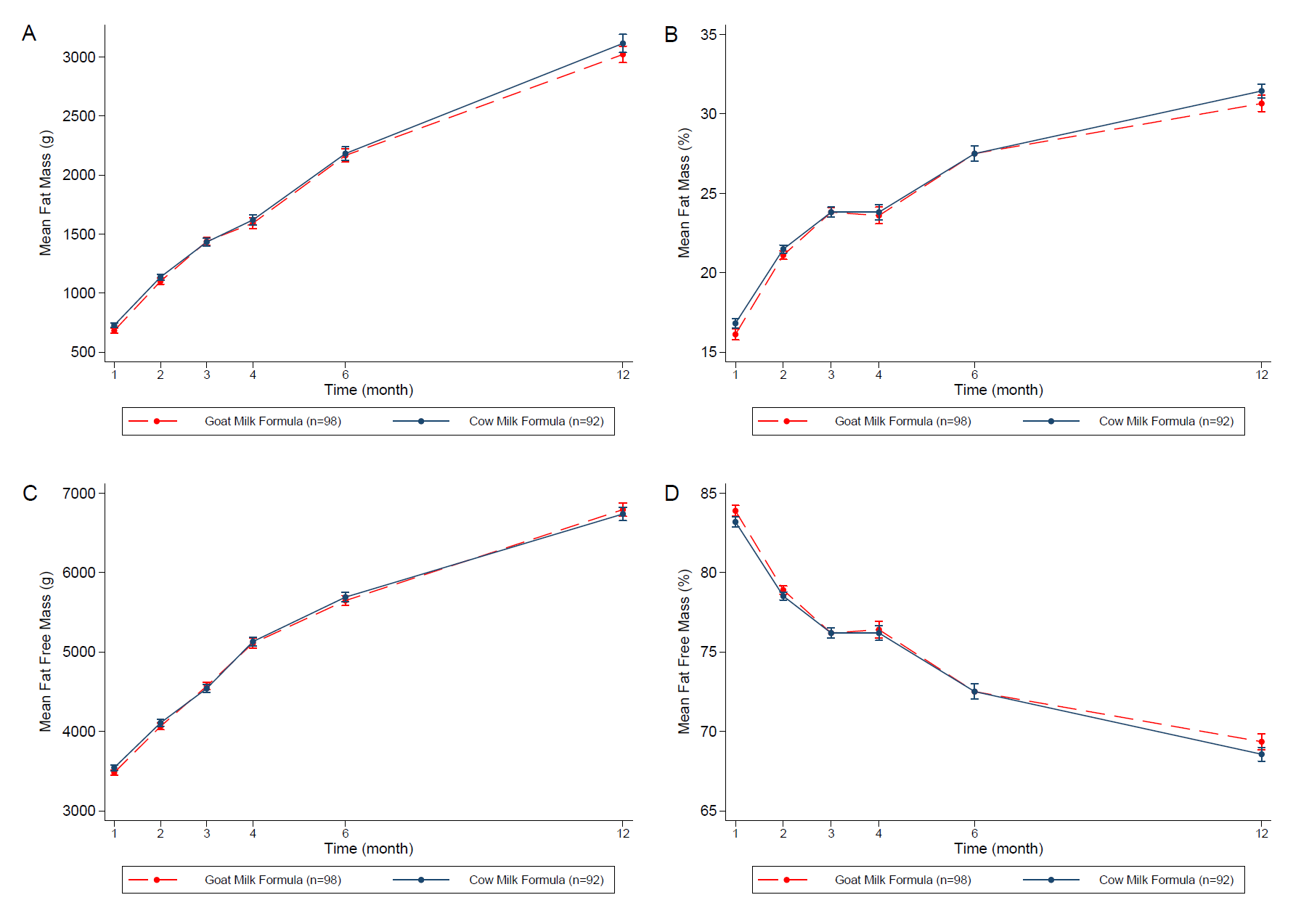 Supplemental Figure 2. Fat mass (A), fat mass percentage (B), fat free mass (C) and fat free mass percentage (D) of infants fed goat milk formula (n=98) vs. cow milk formula (n=92) in the first 12 months of age. Values are mean. A Generalised Estimating Equation with robust variance estimation was used for statistical analysis. 